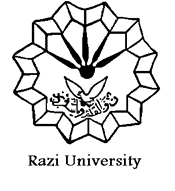 In the Name of GodThe Islamic Republic of IranMinistry of Science, Research and Technology Razi UniversityApplication FormPlease fill out the application form and send it along with all required documents via e-mail to international.applicants@razi.ac.ir.                                                                                                 A: Applicant’s Background InformationB: Type of ApplicationC: Educational BackgroundD: Language ProficiencyFull name:Surname:Date of Birth:D:          M:          Y:Nationality:Nationality:Nationality:Marital Status:Single        Married     Number of Children: Marital Status:Single        Married     Number of Children: Gender:Male        Female           Place of Birth:City:Country:Religion:Religion:Religion:Marital Status:Single        Married     Number of Children: Marital Status:Single        Married     Number of Children: Gender:Male        Female           Date of Expiry:  Date of Expiry:  Date of Issue:Date of Issue:Date of Issue:Passport No: Passport No: Address:Address:Address:Address:Address:Address:Address:Email:Email:Email:Phone No:Phone No:Phone No:Phone No:Program:                         Bachelor                     Master                          PhD                  Major:	            Category (if applicable):CountryCityHigh school/ UniversityG.P.ADate of GraduationDate of OnsetField of StudyProgramPersian Language:         Proficient                 Intermediate                     Beginner                  English Language:         Proficient                 Intermediate                     Beginner                  